17.12.202020 ПСО-1ДОбществознаниеУрок № 47Тема: Многообразие современного мираЦели и задачи:познакомить обучающихся с причинами многообразия современного мира, уровнем развития традиционных, индустриальных и постиндустриальных обществ на современном этапе;развивать умения сопоставлять, анализировать, делать выводы, решать познавательные задачи, участвовать в дискуссии, работать в группе;способствовать формированию личностного отношения к рассматриваемым проблемам развития человечества.Тип урока: практическая работа с использованием технологии «критического мышления»Основные понятия: планетарная цивилизация, традиционное общество, индустриальное общество, постиндустриальное общество.Оборудование: учебник Боголюбов Л.Н., Лаазебникова А.Ю. Обществознание. 11 класс/профильный уровень. – М.: "Просвещение", 2018..Актуализация знаний. Стадия вызова.Изучая духовную сферу жизни общества на предыдущих уроках, анализируя современный уровень развития культуры, искусства, образования, различные формы их воплощения, мы сделали вывод о поражающем многообразии этой области человеческой деятельности. На последующих уроках мы охарактеризуем современный этап мирового развития, рассмотрим основные процессы, происходящие в обществе XXI в., попытаемся определить перспективы и направления его развития и совершенствования. Предлагаю сейчас ответить на несколько вопросов по пройденному материалу в формате заданий КИМов ЕГЭ.А 1. В каком из предложений понятие «культура» употреблено в наиболее широком смысле этого слова«Какая область культуры, на ваш взгляд, в наибольшей степени влияет на формирование духовного мира личности?»Результаты, полученные в результате опроса (в %), представлены в диаграмме: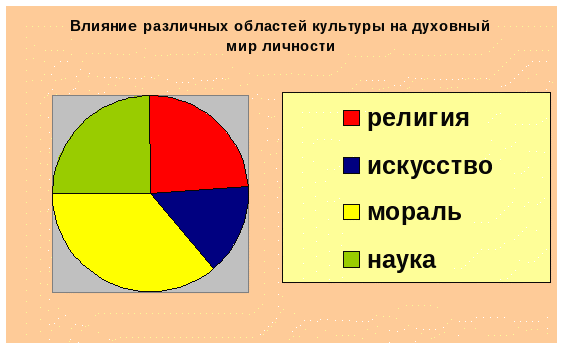 Какой вывод можно сделать на основании данных диаграммы?А 3. Три из данных ниже утверждений представляют собой объективные ФАКТЫ, а одно - субъективное МНЕНИЕ. Какое из утверждений является мнением? Ниже приведен ряд терминов. Все они, за исключением нескольких, относятся к понятию «современное образование»Найдите и перенесите термины, «выпадающие» из общего ряда в правую сторону. Компетентностный подход, опытный характер, естественно-научные позиции, компьютеризация, вариативность, интернационализация, догматичность, индивидуальная траектория, гуманизм, государственно-общественное управление, проектные технологии, непрерывность.- Что объединяет представленные изображения? (речь о различных типах общества).Современный мир это сложное разнообразие народов, языков, государств. Он представляет собой сложно организованную систему, состоящую из множества элементов.- Каковы же тенденции развития современного мира?Обучающиеся указывают на дифференциацию и интеграцию.- Так какой он – современный мир?- Не приведут ли интегративные процессы, протекающие в современном мире к унификации и стиранию различий, специфики?В социологической, философской литературе в последнее время отмечается процесс формирования единой планетарной человеческой цивилизации.- Что же она собой представляет, какие черты ей свойственны?1. Единство мира в многообразии.Итак, что современный мир, с одной стороны, многообразен и противоречив, с другой - целостен и взаимосвязан. Рассмотрим эти особенности подробнее. Докажите, что современный мир многообразен.-  250 государств (включая государства с различным статусом)- 6,6 млрд. землян- многообразие экономических институтов- многообразие форм социально-политической жизни (Наряду со странами, обладающими высокоразвитой экономической структурой и обеспечивающими высокий уровень доходов граждан, существуют десятки государств, сохраняющих примитивную хозяйственную систему и низкий уровень жизни)- многообразие культур, укладов жизни.- многообразен также религиозный облик современного мира. Основная часть человечества придерживается одной из мировых религий: христианства, ислама или буддизма. Другие исповедуют индуизм, иудаизм, даосизм, конфуцианство, местные традиционные верования, либо стоят на атеистической позиции.Таким образом, многообразие современного мира проявляется в многообразии социально - экономических и политических систем, культур, национальных и местных традиций, образов жизни и стилей поведения.Тенденция к многообразию современного мира не противоречит выводу о его целостности и взаимосвязанности.Что выступает факторами целостности современного мира?Факторами его целостности являются:а) развитие средств коммуникации. Современное общество становится обществом информационным. В единый информационный поток соединяются практически все регионы планеты;б) развитие транспорта, сделавшее современный мир «маленьким», доступным для передвижения;в) развитие техники, в том числе военной, с одной стороны, превращающее мир в единое технологическое пространство и сделавшее реальной угрозу уничтожения человечества - с другой;г) развитие экономики. Производство, рынок стали действительно мировыми, экономические, финансовые, производственные связи являются важнейшим фактором единства современного человечества;д) острота глобальных проблем, которые могут быть решены только совместными усилиями мирового сообщества.Единство мира в его многообразии.Как вы думаете, в чем причина подобного многообразия мира?различие природных условийразличие физической среды обитанияразличие исторической среды обитанияРаспределение по группам (обучающиеся распределяются заранее), предлагают название группы в соответствии с типом развития общества.Одной из характерных черт современного мира является его многообразие, многоликость. В экономике разных стран существуют различные типы хозяйств, форм собственности, обмена и распределения. Многообразие присутствует и в политической сфере современного общества: абсолютные и ограниченные монархии, президентские и парламентские республики. В одних странах утвердились демократические режимы, а в других сохраняются авторитарные. Немало разновидностей имеет и современная культурная жизнь.Такое многообразие усиливается особенностями образа жизни, языковыми и национальными различиями. На Земле существует примерно 2,5 тысяч официально зарегистрированных языков, живут сотни непохожих друг на друга наций, тысячи народностей. К этому следует прибавить религиозные и идеологические различия.Основные факторы многообразия современного мира:Многообразие природных условий.Особенности социально политических условий.Различия демографических условий.Особенности исторических судеб.Различия культурных, духовно-нравственных традиций.Особенности уровня экономического развития.Различие религий.Расовое и этническое многообразие.Несмотря на факторы многообразия современного мира, все народы имеют общие потребности и интересы - в еде, жилье, образовании, социальном и медицинском обслуживании - и удовлетворяют их одинаковыми или сходными способами. Орудия производства, трудовые навыки, виды преобразуемой энергии, способы получения знаний и т. п. в общих чертах совпадают, имея лишь некоторую специфику.Основные факторы единства мира:Изменение средств коммуникации, выражающееся в создании единой информационной сети, соединившей практически все уголки нашей планеты.Изменение транспорта → мир становиться достижим в любой своей точке.Возникновение международных политических организаций, которые объединяют усилия всего мирового сообщества.Особенности экономики → возникновение мирового рынка, производственные связи превратились в основу единства современного человечества.Возникновение глобальных проблем современности, решение которых возможно только общими усилиями всего мирового сообщества.Единство мира не означает обязательного устранения различий между разными народами и стремление к всеобщему единообразию. Напротив, оно предполагает сохранение и преумножение самобытности этих народов, их обычаев и традиций.Многообразие современного мираМногообразие мира заключается в том, что на нашей планете живут 7 млрд человек, они представлены тремя основными и несколькими переходными расовыми группами. Основные - это европеоидная, монголоидная и экваториальная группы. Все они говорят на разных языках, точное количество которых подсчитать невозможно.Известно, что языки подразделяются на 23 языковые семьи. Современный мир включает в себе более 2-х тысяч независимых государств, каждое из которых проводит самостоятельную внешнюю и внутреннюю политику. Государства имеют разные формы правления и различные территориальные устройства.Многообразие современного мира заключается и в том, что каждое государство отличается от других уровнем экономического развития и люди, населяющие разные государства, отличаются друг от друга уровнем жизни. Есть страны, которые отличаются высоким уровнем развития экономики и доходы их граждан стабильно высоки, а есть государства, в которых до сих пор действует примитивная хозяйственная система и по этой причине у их населения низкий уровень жизни.Многообразие религийРелигиозный облик современного мира тоже отличается многообразием. Существуют три основные мировые религии, которых придерживается большая часть человечества. Это буддизм, ислам и христианство. Другие люди исповедуют такие религии, как конфуцианство, иудаизм, индуизм, даосизм и многие другие локальные традиционные верования. Также есть большое количество людей, которые придерживаются атеистических убеждений.Культура и традицииВ современном мире прослеживается тенденция многообразия культур, образов жизни и национальных традиций. Это объясняется различным историческим наследием, которое есть у каждой страны. И каждая культура формировалась под влиянием определенных условий жизни народа и тех исторических обстоятельствах, которые оказали влияние на его жизнь.Глобальные проблемы человечестваНа данный момент выделяют множество глобальных проблем человечества, которые можно разрешить лишь общими усилиями. Это опасное ядерное оружие, которое может уничтожить нашу цивилизацию, если оно будет использовано, загрязнение атмосферы и загрязнение морей и океанов, которые ведут к ухудшению здоровья человека и к вымиранию разных видов животных.Остро стоит и проблема глобального потепления и бытовых отходов. Для того, чтобы решить эти проблемы человечеству потребуется много усилий, и окончательно предотвратить последствия подобных глобальных катаклизмов можно лишь объединенными силами разных государств и народов.Домашнее задание : § 36, вопросы рубрики "Проверьте себя", задания рубрики "Подумайте, обсудите, сделайте", эссе на тему «Человек в меняющемся мире».Преподаватель________________________Алханова З.С.